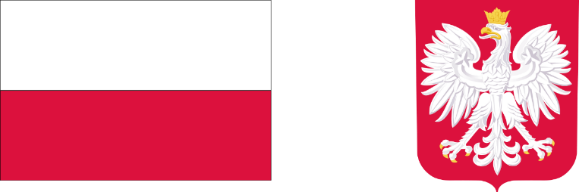 Projekt pn.Organizacja zajęć sportowych dla uczniów szkół podstawowych celem aktywizacji ruchowej młodych mieszkańców Stargardujest dofinansowany ze środków budżetu państwa w ramach państwowego Funduszu Zajęć Sportowych dla Uczniów  Projekt zakresem obejmuje realizację przez stargardzkie publiczne szkoły podstawowe zajęć sportowych z elementami gimnastyki korekcyjno-kompensacyjnej. Głównym celem zajęć jest aktywizacja sportowa dzieci i młodzieży szkolnej przy jednoczesnej profilaktyce wad postawy i kompensacji ujemnych skutków obciążenia pracą szkolną, również nauką w formie zdalnej.Planuje się realizację 666 godzin zajęć sportowych skierowanych do uczniów w wieku 7-15 lat. 
Zajęcia prowadzone w kilkunastoosobowych grupach realizowane są w okresie 15.02.2021 – 08.12.2021 r.Budżet zadania: 79 920,00 złKwota dofinansowania: 39 960,00 zł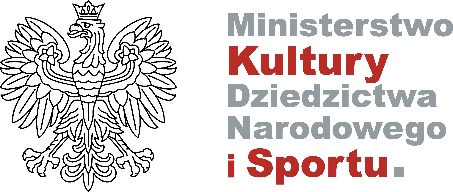 Dofinansowano ze środków Funduszu Zajęć Sportowych dla Uczniów, których dysponentem 
jest Minister Kultury, Dziedzictwa Narodowego i Sportu.